ESCOLA MUNICIPAL INFANTIL PREFEITO ALCIDES FERRARI.DISCIPLINA: ARTESPROFESSORA: ELISÂNGELA MASQUIO.ALUNO (A):______________________________________  PRÉ:  IATIVIDADE: PINTANDO DE ACORDO COM A LEGENDA.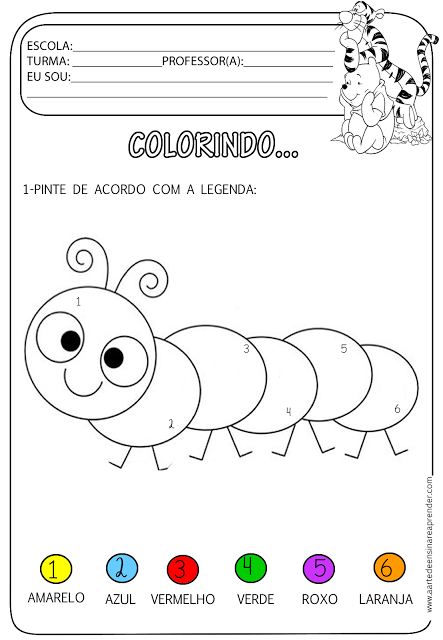 ESCOLA MUNICIPAL INFANTIL PREFEITO ALCIDES FERRARI.DISCIPLINA: ARTESPROFESSORA: ELISÂNGELA MASQUIO.ALUNO (A):______________________________________ PRÉ: IATIVIDADE: TÉCNICA DO PONTILHISMO.VAMOS USAR COTONETES E TINTA, PONTILHAR AO REDOR DOS DESENHOS DENTRO DOS PONTINHOS E DESCOBRIR QUE FIGURA APARECE. COM AJUDA DE UM ADULTO ESCREVA OS NOMES DAS FIGURAS QUE VOCÊ PONTILHOU.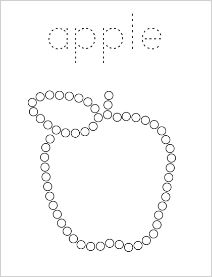 ESCOLA MUNICIPAL INFANTIL PREFEITO ALCIDES FERRARI.DISCIPLINA: ARTESPROFESSORA: ELISÂNGELA MASQUIO.ALUNO (A):______________________________________ PRÉ: IATIVIDADE: TÉCNICA DO PONTILHISMO.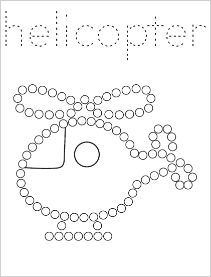 LEMBRANDO QUE NO DIA 10 É COMEMORADO O DIA DAS MÃES, VAMOS PINTAR UM CARTÃO BEM BONITO PARA SUA MÃE!SEGUE UMA PEQUENA MENSAGEM.                                          PARABÉNS MAMÃE PELO SEU DIA!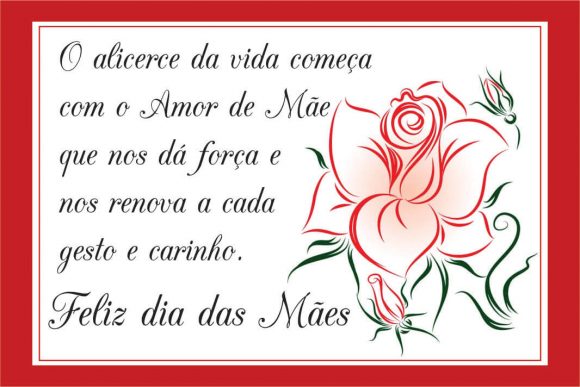 PINTE, RECORTE E ENTREGUE A SUA MÃE.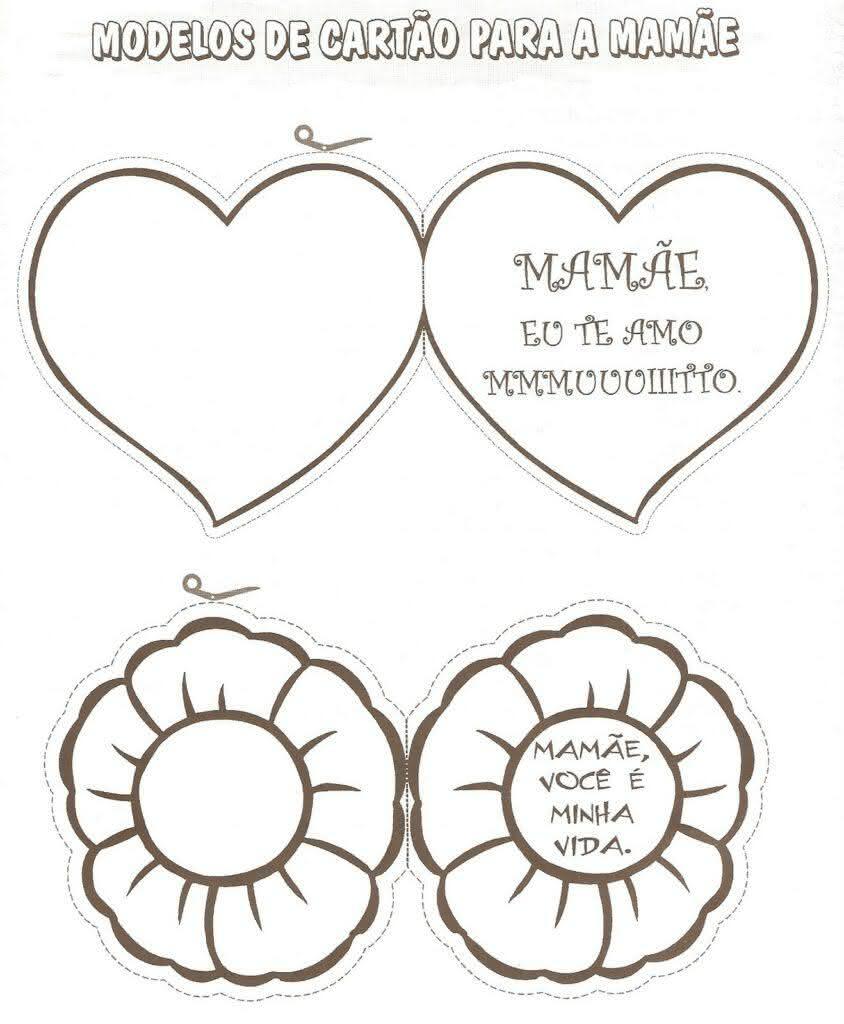 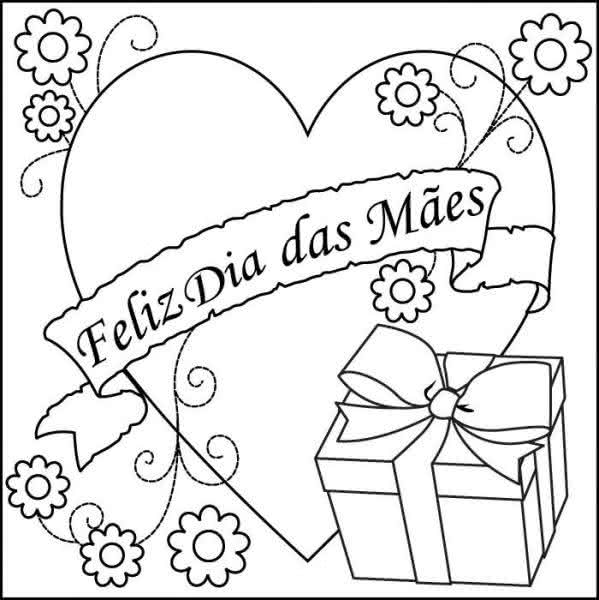 